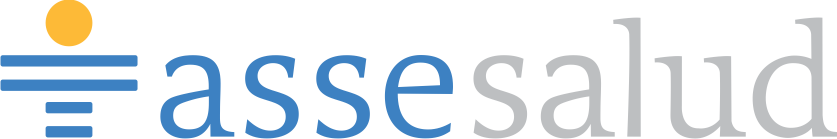 RAP ASSE SORIANOVarela 325									                           4532 9910							administración.rapsoriano@asse.com.uy                                         RAP ASSE SORIANOU.E. 083                                                   PLIEGO DE CONDICIONESCompra Directa Nº 13/2018APERTURA: 22/11/2018  HORA: 10:00 Hs.LA RED DE ATENCION PRIMARIA  LLAMA A COMPRA DIRECTA DE:CARRO  DE CURACIONESPRESENTACIÓN  DE LA OFERTA:   Será de cargo del proveedor el envío  de las adquisiciones de la futura compra.La entrega debe ser inmediataDE LA ADJUDICACION: La adjudicación se realizará según precio-calidad que cumpla con las características solicitadas.Cotizar precios unitarios más impuestos. La compra se realizará por APERTURA ELECTRONICA. Se deben cargar las cotizaciones en la página web de Compras Estatales. No se tendrán en cuenta ofertas recibidas por otro medio.Las cotizaciones se recibirán hasta el día 22/11/2018,  a las 10:00  hs, FORMA DE PAGO: Forma de pago, mediante SIIF. Plazo estimado de pago a los 60 (sesenta) días del cierre del mes al cual pertenece la factura.- La RAP  se reserva el derecho de anular total o parcialmente el llamado según se estime conveniente para los intereses de la Administración en cualquier etapa del procedimiento.  LA ADMINISTRACION SE RESERVA EL DERECHO DE VARIAR LAS CANTIDADES DE ACUERDO A LO ESTABLECIDO EN EL ARTICULO 63 DEL TOCAF.                                                 RIGEN PARA ESTE LLAMADO :	el decreto 150/012 de 11 de mayo de 2012 (TOCAF 2012) 	el Decreto /53/993 de 28 de enero de 1993 (Pliego único de Bases y Condiciones Generales en  todo lo que no hubiera sido modificado por el TOCAF 2012	las disposiciones del presente Pliego ParticularLos proveedores deberán tener inscripción en RUPE, como activo                                         ANEXO 1 LISTADO DE ITEMSItems, exigencias,especificaciones,Cantidades.Precio s/impPrecio c/imp.CARRO CURACIONES, ESTRUCTURA ACERO INOXIDABLE,CON UNA GABETA O CAJÓN EN LA BANDEJA SUPERIOR, CON DEPÓSITO DE RESIDUOS. MEDIDAS APROXIMADAS : 90 cm DE ALTO X 80 DE ANCHO                 1